						Lesson					28th MaySubject: Powtórzenie wiadomościPrzed Wami zadania powtórkowe z działu 7. Do wykonania masz 4 zadania. Jest to Wasza praca na lekcji, więc rozwiązane zadania wyślij na beata.chronowska@hotmail.com dziś tj.28.05.2020. Powodzenia! 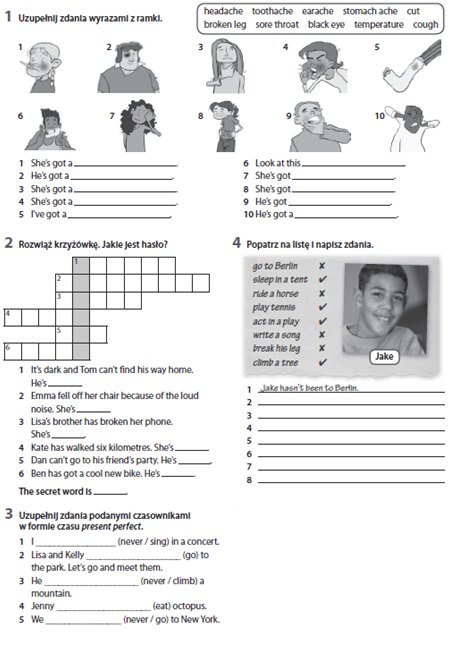 